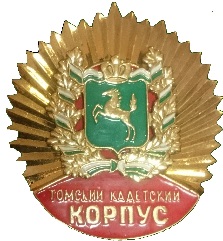 АДМИНИСТРАЦИЯ ТОМСКОЙ ОБЛАСТИДЕПАРТАМЕНТ ОБЩЕГО ОБРАЗОВАНИЯ Областное государственное бюджетное общеобразовательное учреждение Кадетская школа-интернат «Томский кадетский корпус»Отчет о результатах самообследования Областного государственного бюджетного общеобразовательного учреждения Кадетская школа-интернат «Томский кадетский корпус» за 2018 годСодержание1. Общие положенияОбластное государственное бюджетное общеобразовательное учреждение кадетская школа-интернат «Томский кадетский корпус» было основано 1 сентября 2005 года. Учредителем ОГБОУ КШИ «Томский кадетский корпус» является Томская область. От имени Томской области функции и полномочия учредителя осуществляет Департамент общего образования Томской области. В целях совершенствования качества образования и эффективности деятельности ОГКОУ КШИ «Томский кадетский корпус», в том числе, на основе обеспечения информационной открытости и прозрачности деятельности, в образовательной организации был проведен анализ образовательной деятельности.В соответствии с пунктом 2 ст. 29 Федерального закона Российской Федерации от 29 декабря 2012 года №273 «Об образовании в Российской Федерации» «Образовательные организации обеспечивают открытость и доступность отчета о результатах самообследования», который в соответствии с пунктом 3 ст. 28 данного закона предоставляется учредителю и общественности.Отчет составлен в соответствии с Порядком установленным Министерством образования и науки Российской Федерации приказом от 14.12.2017 г.№ 1218 «Об утверждении Порядка проведения самообследования образовательной организацией», где определены правила, объекты оценки, форма и сроки предоставления результатов самообследования.Целями проведения самообследования являются обеспечение доступности и открытости информации о деятельности Областного государственного общеобразовательного учреждения Кадетская школа-интернат «Томский кадетский корпус», а также подготовка отчета о результатах самообследования.Отчет составлен на основе анализа достоверных выводов о состоянии и тенденциях развития образовательной системы школы. Полученные данные, также будут использованы для принятия управленческих решений, направленных на обеспечение и совершенствование качества образования в образовательной организации, повышение эффективности ее деятельности.В рамках аналитического отчета использованы как количественные, так и качественные показатели полученных данных, содержательно характеризующие состояние и тенденции развития образовательной организации.В качестве основных источников информации для аналитического отчета были использованы:1. формы государственной статической отчетности по образованию;2. данные по результатам Государственной итоговой аттестации;3. данные мониторингов качества образования различного уровня;4. результаты проверок контрольно-надзорных органов;5. результаты независимой оценки качества образования.2.  Нормативно-правовое обеспечение образовательной деятельностиУчреждение осуществляет свою деятельность в соответствии с международным законодательством в области защиты прав и законных интересов ребенка, Конституцией Российской Федерации, федеральными законами, нормативными правовыми актами Президента Российской Федерации и Правительства Российской Федерации, решениями соответствующих органов управления в сфере образования, нормативными правовыми актами органов государственной власти и органов местного самоуправления Томской области, уставом, зарегистрированным в ИФНС России №  Томской области от 16.03.2017г.Лицензия на осуществление образовательной деятельности №826 от 30.03.2012, выданная Комитетом по контролю, надзору и лицензированию в сфере образования Томской области. Срок действия – бессрочно. Свидетельство о государственной аккредитации № 231, от 13.04.2012г., выданное Комитетом по контролю, надзору и лицензированию в сфере образования Томской области. Срок действия – до 24.02.2024.Учреждение является некоммерческой организацией в форме государственного бюджетного учреждения.Образовательное учреждение располагается по адресу: 634003, г. Томск, ул. Пушкина, д.46а. Телефон и факс: 8(3822) 65-89-96, e-mail: kadet@mail.tomsknet.ru.  Также образовательное учреждение имеет собственный сайт в сети интернет: http://tk.tomsk.ru/.Основным видом деятельности учреждения является: предоставление основного общего, среднего общего образования, дополнительного образования.ОГБОУ КШИ «Томский кадетский корпус» осуществляет образовательную деятельность в соответствии со следующими нормативно-правовыми документами РФ в области образования:Конституцией Российской Федерации (принята всенародным голосованием 12 декабря 1993 г.) (с поправками от 30 декабря 2008 г., 5 февраля, 21 июля 2014 г.)Федеральным законом от 29 декабря 2012 г. N 273-ФЗ "Об образовании в Российской Федерации".Постановление Правительства РФ от 11 марта 2011 г. N164 "Об осуществлении государственного контроля (надзора) в сфере образования".Приказ Минобразования РФ от 5 марта 2004 г. N1089 "Об утверждении федерального компонента государственных образовательных стандартов начального общего, основного общего и среднего (полного) общего образования".Приказ Министерства образования и науки РФ от 17 мая 2012 г. N 413 "Об утверждении федерального государственного образовательного стандарта среднего (полного) общего образования".Письмо Министерства образования и науки РФ от 13 мая 2013 г. N 08-548 "О приеме в общеобразовательные учреждения".Постановление Главного государственного санитарного врача РФ от 29 декабря 2010 г. N 189 "Об утверждении СанПиН 2.4.2.2821-10 "Санитарно-эпидемиологические требования к условиям и организации обучения в общеобразовательных учреждениях" (с изменениями и дополнениями)Федеральный государственный образовательный стандарт основного общего образованияФедеральный государственный образовательный стандарт среднего (полного) общего образования;Распоряжение Правительства Российской Федерации от 4 сентября 2014 г. N1726-р «Концепция развития дополнительного образования детей»;Распоряжение Правительства РФ от 29.05.2015 N 996-р «Об утверждении Стратегии развития воспитания в Российской Федерации на период до 2025 года».3. Объекты (направления) оценки, проводимой в рамках самообследования3.1. Оценка образовательной деятельности и организации учебного процессаВ соответствии с пунктом 17 ст. 29 Федерального закона Российской Федерации от 29 декабря 2012 года №273 «Об образовании в Российской Федерации» «образовательная деятельность — это деятельность по реализации образовательных программ».  Учреждение реализует общеобразовательные программы основного общего и среднего общего образования, интегрированные с дополнительными общеразвивающими программами, имеющими целью подготовку несовершеннолетних обучающихся к военной или иной государственной службе, в том числе к государственной службе российского казачества. Прием в образовательное учреждение осуществляется с 7 класса в соответствии с Положением о приеме граждан в ОГБОУ КШИ «Томский кадетский корпус», утвержденного приказом директора ОГБОУ КШИ «Томский кадетский корпус» №28 от 26 января 2018 года. Прием несовершеннолетних граждан в последующие (8-11) классы в течение учебного года допускается в индивидуальном порядке и только на образовавшиеся в ходе образовательного процесса свободные места. В Томский кадетский корпус принимаются только граждане мужского пола. В январе-июне 2018 года в учреждении было обучалось 10 классов-комплектов: основной школе – 6 классов (7А, 7Б, 8А, 8Б, 9А, 9Б); средней школе – 4 класса (10А, 10Б, 11А, 11Б).Перед коллективом в 2018 году была поставлена цель: создать максимально эффективные условия для получения каждым ребенком доступного качественного образования, сохранения и укрепления здоровья обучающихся, обеспечения готовности выпускников к дальнейшему продолжению образования, осознанности профессионального выбора, всестороннего развития нравственных основ личности.Основные задачи:1. Совершенствование работы по повышению качества образования учащихся, компетентности кадрового состава, поддержке и развитию профессионального роста педагогических кадров.2. Совершенствование навыков самостоятельной деятельности обучающих в системе учебных занятий, как необходимой формы обучения, обеспечивающей учащимся прочные знания и устойчивые умения.3. Формирование у 9 и 11-классников правильного выбора и оценивания своих сил в принятии решения на продолжение образования в рамках предпрофильной подготовки учащихся и организации профильного обучения.4. Создание оптимальных условий для подготовки к государственной итоговой аттестации и успешной ее сдачи.5. Активное использование здоровьесберегающих технологий для снижения количества пропусков уроков обучающимися по болезни.6.  Внедрение ФГОС в основной школе в 2018 году.В целях реализации поставленных задач администрацией учреждения в течение учебного года осуществлялась работа по следующим направлениям:реализация внутришкольного контроля;подготовка к государственной итоговой аттестации, организация и проведение репетиционных экзаменов в форме ОГЭ и ЕГЭ как по обязательным предметам, так и по предметам по выбору;создание системы мониторинга качества образования, проведение стартового, полугодового и годового контроля знаний, промежуточной аттестации по предметам инвариантной части учебного плана для 7, 8, 10 классов;работа со слабоуспевающими учащимися и одаренными детьми;работа по профориентации кадет;сохранение здоровья обучающихся и соблюдение требований к режиму образовательного процесса;работа методических объединений с целью повышения качества перехода на ФГОС.За 2018 год было проведено 7 заседаний педагогического совета и 5 совещаний при директоре на которых анализировалась деятельность кадетского корпуса, педагогов, учащихся с целью выполнения поставленных целей и задач. ОГБОУ КШИ «Томский кадетский корпус» выполняет государственное задание, которое в соответствии с оказываемыми образовательным учреждением государственными услугами формируется и утверждается Учредителем. Согласно утвержденному на 2018 год государственному заданию количество обучающихся в Томском кадетском корпусе должно составлять 200 человек. На конец 2017-2018 учебного года количество обучающихся в Томском кадетском корпусе составило 198 человек, всего 10 классов, средняя наполняемость классов – 19,8 человек. Уменьшение показателя численности обучающихся в сравнении со значением, утвержденным государственным заданием, связано с выбытием в конце 2017-2018 учебного года 2 обучающихся на основании заявления родителей (законных представителей) и их переходом в другое образовательное учреждение.Корпус работает в 1 смену, по шестидневной учебной неделе. Продолжительность учебного года не менее 34 недель. Продолжительность каникул в течение учебного года не менее 30 календарных дней. В учреждении соблюдаются требования санитарно-гигиенических норм. Продолжительность уроков – 45 минут, перемен – 10-15 минут, 2 большие перемены по 20 минут.Движение обучающихся с января по декабрь 2018 года	Большая часть выбывших обучающихся — это кадеты, завершившие свое обучение по основной общеобразовательной или средней общеобразовательной программе — 20,2% обучающихся, 7,9% обучающихся выбыли по причине перевода в другое общеобразовательное учреждение, переезда семьи в другой город;	Зачисление показывает большую популярность Томского кадетского корпуса — в 2017-2018 учебном году в 7-е классы ОГБОУ КШИ «Томский кадетский корпус» было зачислено 42 человека. Кроме того, постоянно ожидают своей очереди обучающиеся 8-10 классов.Таблица 1. Количество детей по территориальному признакуПо данным статистики за 2018 год, отраженной в таблице 1, набор контингента по территориальному признаку показывают высокий уровень востребованности Томского кадетского корпуса в Томской области. С января по декабрь 2018 года в корпусе обучалось 41,2% детей из районов Томской области и других регионов РФ. В среднем чуть больше половины обучающихся в ОГБОУ КШИ «Томский кадетский корпус» - это дети из семей, проживающих в пределах города Томска.В-первых, это объясняется статусом образовательной организации, кадетское образование приобретает все большую популярность в современной России. Во-вторых, Томский кадетский корпус является стартовой площадкой в дальнейшем профессиональном самоопределении для детей, возможность успешной социализации и интеграции в широкое образовательное пространство.Система профориентационной работы и социальная адаптацияПрофориентационная работа в кадетском корпусе отражает государственную образовательную политику и способствует формированию у воспитанников готовности служению Родине на военном и гражданском поприще. Так, военная профилизация в кадетском корпусе проходит через:учебные предметы: НВП, ОБЖ, ОСЛ, историю кадетских корпусов, физическую культуру; спецкурс по профориентации;воспитательную работу;дополнительное образование;летний профильный лагерь;совместную работу с социальными партнерами: военным комиссариатом, полицией, прокуратурой, ГИБДД, УФСБ, Росгвардией, УФСИН, Следственным комитетом, Советом ветеранов воинов локальных войн, Советом ветеранов воинов ВОВ, Колпашевским и Северским кадетскими корпусами.Профориентационная и воспитательная работа в Корпусе направлена на формирование военно-профессиональных интересов и мотивов, развитие способностей, необходимых будущему защитнику Отечества.Для этого используются:беседы и занятия на историко-военные темы, доведение до сознания молодых людей положений Конституции, законов, относящихся к военной службе, обязанностей и прав военнослужащих;экскурсии, классные часы, проектные работы;посещение образовательных учреждений профессионального образования при проведении торжественных мероприятий, дней открытых дверей, спортивных праздников и военно-спортивных игр;привлечение военнослужащих к военно-патриотической работе;встречи кадет с представителями МВД, МЧС, ГИБДД, УФСБ, УФСИН, Росгвардией, Следственным комитетом, военного комиссариата, прокуратуры, участие в совместных акциях;встречи со специалистами военных профессий, ветеранами воинов локальных войн;встречи выпускников кадетского корпуса - курсантов военных образовательных учреждений профессионального образования с кадетами. Встреча курсанта - бывшего учащегося школы, образцовый внешний вид, хорошо продуманная беседа - являются факторами, которые будут способствовать стремлению к поступлению в военное образовательное учреждение профессионального образования у многих юношей, желающих связать свою жизнь с военной службой.Военная профилизация кадет реализуется, в том числе и через распорядок дня, предусматривающий чёткое, своевременное выполнение всех его элементов (благодаря которым у кадет формируется организованность, дисциплинированность, ответственность, укрепляются эмоционально-волевые качества), а также через занятия по военно-спортивной подготовке. Профилактическая работа	В ОГБОУ КШИ «Томский кадетский корпус» ежедневно ведется контроль за посещаемостью кадет, выясняются причины их отсутствия или опозданий, поддерживается тесная связь с родителями, классными руководителями и воспитателями. 	Для успешного выполнения работы по созданию условий по предупреждению безнадзорности, беспризорности, правонарушений и антиобщественных действий ведется работа с педагогическими работниками: участие в семинарах, проводятся «круглые столы», совещания по вопросам работы с неблагополучными семьями и детьми по профилактике безнадзорности и правонарушений несовершеннолетних. Организовываются консультативные встречи, практические занятия с представителями правоохранительных органов, опеки, по вопросам правовой защиты и ответственности несовершеннолетних.	С целью профилактики правонарушений среди обучающихся в ОГБОУ КШИ «Томский кадетский корпус» составляются планы:план работы Совета по профилактике школьной дезадаптации, правонарушений и преступлений обучающихся;план мероприятий по профилактике безнадзорности и правонарушений несовершеннолетних, план Дней профилактики в ОГБОУ КШИ «Томский кадетский корпус»Вся профилактическая работа с обучающимися в школе проводится в соответствии с Федеральным законом от 24.06.1999 № 120-ФЗ «Об основах системы профилактики безнадзорности и правонарушений несовершеннолетних» и «Порядком выявления, учета, оказания социально-психологической и педагогической помощи обучающимся, находящимся в социально опасном положении, а также не посещающим или систематически пропускающим по неуважительным причинам учебные занятия в ОГБОУ КШИ «Томский кадетский корпус».Ведется ежедневный контроль посещаемости учеников, выясняются причины их отсутствия или опозданий, поддерживается тесная связь с родителями, классными руководителями и воспитателями. Регулярно проводятся индивидуальные беседы с родителями.Совет профилактики - та инстанция, на который возможно определить сложность проблем и пути их решения на школьном уровне, либо выход на муниципальный, областной уровень. Целью работы Совета по профилактике школьной дезадаптации, правонарушений и преступлений, обучающихся является предупреждение развития негативных тенденций в сфере общения обучающихся, учителей и родителей. В корпусе в системе действует Совет профилактики.Вывод: непременным условием положительных результатов работы Совета профилактики правонарушений является профилактическая работа и взаимодействие всего педагогического коллектива с учащимися и их родителями, которая была достигнута в полном объеме. Одним из важных факторов профилактики правонарушений является занятость учащихся в свободное время, а также обеспечение занятости в летний период. Поэтому в корпусе большое внимание уделяется пропаганде здорового образа жизни. Просветительская работаВ целях профилактики правонарушений и преступлений несовершеннолетних в корпусе организована работа, направленная на формирование законопослушного поведения учащихся, расширение правового кругозора путем проведения мероприятий профилактического, воспитательного и нравственного содержания.Томский кадетский корпус осуществляет тесную взаимосвязь с социальными партнерами:ГИБДД;Участковым инспектором кадетского корпуса;Инспекторами ПДН;Специалистами КДН и ЗПСотрудниками прокуратуры;Органами здравоохранения;Общеобразовательными школами района;Гильдия кинематографистов Томской области;ОГАУК «Томская областная универсальная научная библиотека им. А.С. Пушкина», ОГАУК «Томская областная государственная филармония»; ОГАУК «Томский областной художественный музей»;Советом ветеранов; Органами опеки и попечительства;14. Органами социальной защиты населения, службой занятости населения;15. Областными организациями (ОУДОД, Северский и Колпашевский кадетские корпуса Томской области).Результативность воспитательной работыВ кадетском корпусе сформирована система воспитательной работы, которая определяет цели, задачи, содержание и основные направления, исходя из социального заказа общества, и ориентирована на формирование высоконравственного, высококультурного, ответственного, профессионально компетентного гражданина России. Воспитание является составной частью образовательного процесса и одним из основных видов деятельности всех должностных лиц кадетского корпуса. Воспитательная система основана на интеграции урочной и внеурочной деятельности, с использованием возможностей дополнительного образования в учреждении, взаимодействии кадетского корпуса с образовательными, культурными и общественными организациями и государственными учреждениями.Воспитательный процесс выстраивается на основе Программы воспитания и социализации кадетского корпуса. Реализация программы воспитания и социализации кадет осуществляется через использование возможностей дополнительного образования; внеурочная деятельность интегрирована в дополнительное образование. Программа предусматривает следующие направления воспитания кадет:Воспитание гражданственности, патриотизма, уважения к правам, свободам и обязанностям человека (гражданское, военно-патриотическое).Воспитание социальной ответственности и компетентности (социальное).Воспитание нравственных чувств, убеждений, этического сознания (духовно-нравственное).Воспитание экологической культуры, культуры здорового и безопасного образа жизни (туристско-краеведческое, ЗОЖ).Воспитание трудолюбия, сознательного, творческого отношения к образованию, труду и жизни, подготовка к сознательному выбору профессии (общественно-полезная деятельность).Воспитание ценностного отношения к прекрасному, формирование основ эстетической культуры – эстетическое воспитание (художественно-эстетическое).Целью воспитания и социализации обучающихся является:Развитие и воспитание компетентного гражданина России, принимающего судьбу Отечества как свою личную, осознающего ответственность за настоящее и будущее своей страны, укорененного в духовных и культурных традициях многонационального народа России. Задачи воспитания и социализации обучающихся: освоение обучающимися ценностно-нормативного и деятельностно-практического аспекта отношений человека с человеком, патриота с Родиной, гражданина с правовым государством и гражданским обществом, человека с природой, с искусством и т. д.;вовлечение обучающегося в процессы самопознания, самопонимания, содействие обучающимся в соотнесении представлений о собственных возможностях, интересах, ограничениях с запросами и требованиями окружающих людей, общества, государства, помощь в личностном самоопределении, проектировании индивидуальных образовательных траекторий и образа будущей профессиональной деятельности, поддержка деятельности обучающегося по саморазвитию;овладение обучающимся социальными, регулятивными и коммуникативными компетенциями, обеспечивающими им индивидуальную успешность в общении с окружающими, результативность в социальных практиках, процессе в сотрудничества со сверстниками, старшими и младшими.  Реализация дополнительного образования	В рамках реализации дополнительного образования в ОГБОУ КШИ «Томский кадетский корпус» обучающиеся имеют возможность выбирать интересующие их направленности дополнительного образования и программы дополнительного образования. Обучающиеся зачислены в детские объединения и проходят обучение по дополнительным общеобразовательным общеразвивающим программам. С сентября 2017 года учреждение перешло на реализацию ФГОС, в связи с этим в дополнительное образование интегрирована часть внеурочной деятельности. Охват обучающихся дополнительными образовательными программами составляет 100%, каждый обучающийся в течение года посещает 2-3 кружка Занятия в объединениях проходят в послеобеденное время. Таблица 2. Направления дополнительного образованияМероприятия, направленные на сохранение здоровья обучающихся	Образовательный процесс в ОГБОУ КШИ «Томский кадетский корпус» реализуется в строгом соответствии с Постановлением Главного государственного санитарного врача РФ от 29 декабря 2010 г. N 189 "Об утверждении СанПиН 2.4.2.2821-10 "Санитарно-эпидемиологические требования к условиям и организации обучения в общеобразовательных учреждениях" (с изменениями и дополнениями)В течение 2018 года проводились мероприятия по сохранению здоровья участников образовательного процесса:ежедневная зарядка на свежем воздухе;вечерние прогулки на свежем воздухе;уроки физической культуры в течение первых двух месяцев, проводились на свежем воздухе, в зимний период использовались занятия на лыжах, на коньках; спортивные кружки и секции: «Футбол», «Волейбол», «Настольный теннис», «Строевая подготовка», «Гиревой спорт», «Пауэрлифтинг», «Пулевая стрельба»;классными руководителями, воспитателями в течение всего года проводились классные часы и воспитательные мероприятия, посвященные профилактике различных заболеваний и укреплению иммунитета, безопасности дорожного движения, о вреде табакокурения, употребления наркотических средств (проведенные мероприятия ежемесячно отмечаются в справках);прошел День здоровья, единые классные часы по профилактике сердечно – сосудистых заболеваний, гигиене рук, профилактике употребления ПАВ; во второй четверти профилактике СПИДА, иммунизации;изучались правила дорожного движения и велась работа по предупреждению травматизма среди детей, которая проводилась классными руководителями по специальной программе, в кабинетах имелись памятки по ПДД, с детьми организовывались практические занятия, проводились традиционные месячники и декады по данной тематике. Работа даёт положительный результат: в 2018 году не было случаев нарушения учащимися ПДД.ежедневно дежурным администратором проводился контроль санитарного состояния спальных комнат, с записью в журнале «Дежурного администратора»;поставлены прививки по плану (АДСМ, полиомиелит, клещевой энцефалит, краснуха и др.);обучающиеся прошли УЗИ, флюорографию;Таблица 3. Заболеваемость обучающихсяТаблица 4. Количественное распределение обучающихся по группам здоровья.Таблица 5. Количественное распределение обучающихся по физическим группам.Результаты медосмотра заносятся в карточку ученика форма Ф–026. Воспитанникам с выявленными заболевания даются направления на дополнительное обследование по месту жительства.Лечебно – профилактическая работаОсуществлялся амбулаторный прием воспитанников (с занесением в журнал амбулаторного приема).Один раз в 7 дней велся осмотр воспитанников на педикулез и кожные заболевания (результаты осмотра заносятся в журнал).Два раза в год сентябрь, май проводилась антропометрия (результаты заносятся в журнал).В течение года нуждающимся воспитанникам проводилась санация полости рта (в стоматологической поликлинике).Проводилась работа по профилактике травматизма среди воспитанников (беседы).Проводились прививки по плану.Противотуберкулезная работаОдин раз в год было рентгенологическое обследование воспитанниковВ октябре, - проводилась профилактика простудных заболеваний - в ноябре, апреле ставилась прививка RM.Проводилась витаминизация аскорбиновой кислотой, оформлены уголки здоровья (медицинский блок), листы здоровья в журналах заполнены, ежедневно в течение года анализировалась посещаемость учащимися занятий, выяснялись причины пропусков, заполнялись в журналах листы пропусков;Контроль пищевого рациона:1.	Ведется журнал бракеража готовой продукции.2.	Журнал поступающих продуктов, овощей, фруктов.3.	Ежедневно ведется накопительная ведомость.4.	Ведется ежедневный контроль за санитарным состоянием пищеблока с регистрацией в журнале.5.	Ведется контроль отбора суточных проб.6.	Витаминизация.	Таким образом, программа «Здоровье», являющаяся составной частью программы развития школы реализуется целенаправленно, направления программы учтены в планах классных руководителей и воспитателей, запланированные мероприятия проведены.3.2. Оценка системы управления образовательной организацииВ соответствии со ст.27 Федерального Закона «Об образовании в Российской Федерации №273 – ФЗ от 29.12.2012г., Уставом, свою структуру ОО формирует самостоятельно. Система управления в корпусе представляет вертикально-горизонтальную модель. Управление осуществляется в соответствии с законодательством РФ и строится на принципах единоначалия и самоуправления. Непосредственное руководство корпусом осуществляет директор и несет ответственность за происходящее в образовательном учреждении. На этом же уровне модели находятся высшие органы коллегиального и общественного управления, имеющие тот или иной правовой статус: управляющий совет, общее собрание работников, педагогический совет.  С целью реализации образовательных программ, совершенствования методического и профессионального мастерства педагогических работников, обеспечения современных требований к обучению и воспитанию обучающихся, стимулирования творческой инициативы, в структуре управления функционируют 2 методических объединения. Руководят работой объединений назначенные директором наиболее авторитетные и квалифицированные педагогические работники. Преподавательский состав, административно-хозяйственный аппарат и вспомогательный персонал формируются в соответствии со штатным расписанием. При директоре школы проводятся совещания с участием представителей администрации, руководителей коллегиальных органов, а также заинтересованных в решении обсуждаемых вопросов приглашённых лиц. Выводы Применяемая система взаимодействия в управлении учреждения обеспечивает жизнедеятельность кадетской школы, предусматривает вариативность содержания, средств, форм и методов обучения, участие работников школы в управлении всех структурных подразделений. В целом, структура и система управления достаточны и эффективны для обеспечения выполнения функций образовательного учреждения.3.3. Оценка содержания и качества подготовки обучающихсяУчебный план ОГБОУ КШИ «Томский кадетский корпус» соответствует требованиям к учебному плану общеобразовательных учреждений Российской Федерации, он направлен на развитие личности ученика, на адаптацию его в меняющихся условиях современной жизни. Вариативная часть учебного плана представлена характерными для кадетского образования учебными предметами и курсами:7 класс – ОБЖ, история кадетских корпусов, основы военной службы, российская символика, элективный курс по математике;8 класс – география Томской области, история кадетских корпусов, основы военной службы, химия, элективный курс по математике;9 класс – география Томской области, ОБЖ, основы военной службы, основы проектирования, черчение, элективный курс по математике.Среднее общее образование в 2018-2019 учебном году было представлено классами:- универсального (непрофильного) обучения –10Б (2 подгруппа), 11А.- углубленного изучения предметов математика, физика – 10А, 10Б (1 подгруппа), 11Б.В 10-11 классах были выдержаны базовый и профильный уровни, изучались все предметы регионального компонента, проводились спецкурсы и элективные курсы. Учащимся была предоставлена возможность выбора спецкурсов в соответствии с профилизацией внутри класса. В следующей таблице 6 можно увидеть общую успеваемость обучающихся по результатам 2017– 2018 учебного года:Таблица 6. Успеваемость обучающихся по итогам 2018года.Анализ успеваемости обучающихся за два последних учебных года показывает, что в Корпусе намечается тенденция к росту качественной успеваемости. Однако, все еще существует тенденция к снижению абсолютной успеваемости, т.е. есть дети, неуспевающие по одному и нескольким предметам, требующие повышенного внимания со стороны педагогов и администрации Корпуса: так по итогам 2016-2017 учебного года 2 обучающихся 7 класса были переведены в следующий класс условно, по итогам 2017-2018 учебного года 2 обучающихся 8 класса и 2 обучающихся 10 класса были переведены в следующий класс условно.   Одним из показателей работы образовательного учреждения из года в год являются результаты государственной итоговой аттестации обучающихся 11 классов в форме ЕГЭ и обучающихся 9 классов в форме ОГЭ. В этом учебном году экзамены в форме ОГЭ сдавали 43 девятиклассника, экзамены в форме ЕГЭ – 37 одиннадцатиклассников. Обучающиеся 9-х классов сдавали два обязательных предмета: русский язык и математика и два предмета по выбору (с учётом профиля дальнейшего обучения) из следующего перечня: физика, химия, история, обществознание, биология, география, информатика и ИКТ. Результаты ОГЭ по основным предметам представлены в следующей таблице:Таблица 7. Результаты ГИА в 9 классах по основным предметам (в сравнении за два последних учебных года)Как видно из таблицы 7, в сравнении с прошлым годом результаты по математике улучшились: абсолютная успеваемость повысилась на 5,7%, качественный результат нынешнего года выше по сравнению с прошлым годом на 17,5% и составил 86%. По русскому языку качественный показатель сданного экзамена остается стабильным и составил 80%, абсолютная успеваемость, так же, как и в прошлом учебном году, составила 100%. В следующем учебном году администрацией Корпуса будут приняты все меры по увеличению показателей абсолютной и качественной успеваемости по результатам ОГЭ среди выпускников 9-х классов.Предметы по выбору сдавались в форме ОГЭ согласно заявлений выпускников. В целом, практически по всем предметам наблюдается тенденция к повышению качественных показателей по результатам экзаменов в сравнении с прошлым учебным годом: физика - сдавали 35% от общего количества выпускников, качество - 73%, что выше предыдущего года на 6%; биология –11,6% выпускников, качество - 60%, что ниже предыдущего года на 60%;обществознание - сдавали 74%, качество - 59%, что ниже предыдущего года на 8%; химия – сдавали 2%, качество 100%, что соответствует результату предыдущего года;география – сдавали 30%, качество 77%, что выше результата прошлого года на 14%;информатика и ИКТ - сдавали 37%, качество 87%, что выше результата прошлого года на 6%;история – сдавали 16%, качество 71%, что на 29% ниже предыдущих результатов.Результаты экзаменов по выбору в форме ОГЭ представлены в следующей таблице 8:Таблица 8. Результаты ГИА в 9 классах по предметам по выбору (в сравнении за два последних учебных года)Учащиеся 11-х классов к ГИА были допущены в полном составе в количестве 37 человек – они сдавали традиционно обязательные предметы (русский язык и математику), а также профильные предметы по выбору. Третий год выпускникам 11 класса предоставлена возможность сдавать ЕГЭ по математике, выбирая уровень. В 2018 году математику базового уровня сдавали 37 выпускников, профильного уровня – 35 человек. Справились с базовым уровнем математики 100% выпускников, средний балл – 4,4. 4 выпускника из 35 не преодолели минимальный порог по математике на профильном уровне. Средний балл по профильной математике тех выпускников, кто преодолел порог, составил 39,8 балла.100% выпускников преодолели минимальный порог по русскому языку. Средний балл по данному экзамену – 62,1.Результаты обязательных для сдачи в форме ЕГЭ предметов представлены в следующей таблице:Таблица 9. Результаты ЕГЭ по русскому языку и математике в 2018 году.Результаты ЕГЭ по предметам по выбору представлены в следующей таблице:Таблица 10. Результаты ЕГЭ по предметам по выбору в 2018 году.Выпускник 11 класса Ларюшин Тимур получил аттестат о среднем общем образовании с отличием и федеральную медаль «За особые успехи в учении». Мисько Захар получил региональную медаль «За особые достижения в учении». Выпускник 9 класса Самбук Даниил получил аттестат об основном общем образовании с отличием.Ежегодно обучающиеся Томского кадетского корпуса принимают участие в предметных олимпиадах, интеллектуальных конкурсах разного уровня. В таблице 11 приведен сравнительный анализ участия кадет Корпуса в разных этапах Всероссийской олимпиады школьников за последние три учебных года.Таблица 11. Итоги участия в ВсОШ.Из таблицы 11 видно, что в 2018-2019 учебном году увеличился процент обучающихся Корпуса, которые стали победителями и призерами школьного этапа ВсОШ. Так же увеличилось, по сравнению с предыдущими годами, количество участников муниципального уровня ВсОШ, возрос и качественный показатель участия (наличие победителей и призеров муниципального этапа). К сожалению, участник регионального этапа олимпиады по ОБЖ не вошел в число призеров и победителей, однако проявил себя очень достойно, заняв 4 место.Другие интеллектуальные достижения обучающихся за 2017-2018 учебный год можно увидеть в таблице 12.Таблица 12. Банк интеллектуальных достижений учащихся за 2018-2019уч.г.Количество участников интеллектуальных конкурсов разного уровня из года в год варьируется, в зависимости от степени заинтересованности обучающихся в том или ином мероприятии.  Администрация Корпуса в этом направлении придерживается позиции «не количеством, а качеством», педагоги данную позицию поддерживают, поэтому результаты участия, в сравнении с прошлыми годами, отличаются. Какие-то интеллектуальные мероприятия и конкурсы являются традиционными для Корпуса и обучающиеся с педагогами участвуют в них ежегодно, но, в то же время, появляются и другие, новые и более интересные конкурсы, в которых наши ребята также с удовольствием участвуют.Специфика и направление деятельности ОГБОУ КШИ «Томский кадетский корпус» таковы, что практически 90% обучающихся осознанно занимаются в спортивных секциях и клубах Корпуса и города Томска. Системные занятия спортом, качественно выстроенная работа педагогов дополнительного образования, тренеров-спортсменов мотивируют ребят на участие в спортивных соревнованиях разного уровня. Результаты участия кадет в спортивных соревнованиях в 2018 году приведены в следующей таблице.Таблица 13. Спортивные достижения обучающихся в 2018 году.По итогам участия в спортивных соревнованиях регионального/областного и всероссийского уровней многим кадетам в прошедшем учебном году были присвоены спортивные разряды:Таблица 14. Спортивные разряды, присвоенные кадетам в 2018  году.Активно участвуют кадеты и во всевозможных мероприятиях патриотической направленности, хорошо реализовано социальное направление, есть интерес у обучающихся к творческим конкурсам. Результаты участия в мероприятиях и конкурсах военно-патриотической, творческой и социальной направленности представлены в таблице 15.Таблица 15. Результаты участия кадет в мероприятиях и конкурсах военно-патриотической, творческой и социальной направленности.В целом, работа с одаренными детьми в Корпусе ежегодно совершенствуется и приносит свои плоды. Растет количество учеников, удостоенных наград разного уровня. 3.4. Оценка кадрового обеспеченияОбщая численность педагогических работников на 31 декабря 2018 года составила 37 человек. 35 педагогов имеет высшее образование, 21 – высшее педагогическое, 2 – среднее профессиональное образование педагогической направленности. Педагоги систематически и в срок проходят процедуру аттестации: 6 человек имеют высшую квалификационную категорию, 15 – первую, остальные педагоги также постоянно подтверждают собственный профессиональный уровень, проходя аттестацию на соответствие занимаемой должности. Количество педагогов в возрасте до 30 лет составляет 6 человек. Молодые специалисты достаточно активно вливаются в профессиональную деятельность, проявляют себя, в основном, с положительной стороны, готовы профессионально развиваться, добиваться успехов, трудится на благо учреждения. Есть также педагоги (3 человека – 8% от общего количества педагогических работников), имеющие за плечами весомый опыт педагогической деятельности, т.е. стаж их педагогической работы составляет более 30 лет. Их опыт для развития учреждения бесценен. Основная часть педагогических работников (29 человек – 78%) имеет стаж педагогической работы от 5 до 30 лет.Повышение уровня квалификации педагогов осуществляется через следующие направления:Прохождение курсовой подготовки преимущественно в ТОИПКРО, ТГПУ, РЦРО.Мероприятия, проводимые предметными школьными методическими объединениями, а также сетевые образовательные мероприятия регионального уровня.Самообразование учителей по выбранным темам с последующими отчетами и проведением открытых уроков. Таблица 16. Степень обеспеченности повышения квалификации (Доля работников, прошедших курсовую подготовку и переподготовку, 72 часа и более).В следующих таблицах указаны темы курсов и методических мероприятий, которые посетили педагоги в рамках повышения квалификации и профессионального саморазвития в 2018 году:Таблица 17. Повышение квалификации, переподготовка педагогических работников.Таблица 18. Участие педагогов в методических мероприятиях.Стоит отметить, что педагоги Томского кадетского корпуса не только предпочитают быть слушателями на различных методических мероприятиях, но и систематически презентуют педагогический опыт в своих выступлениях: - в рамках программы окружного совещания по вопросам развития системы кадетского образования в субъектах Российской Федерации Сибирского федерального округа директор ОГБОУ КШИ «Томский кадетский корпус» представил доклад «Кадетское образование Томской области: опыт и актуальные задачи» (25-26 сентября 2018 года Республика Тыва г. Кызыл)- на базе корпуса совместно с Томской и Колпашевской епархией Русской Православной Церкви, Департаментом общего образования Томской области в рамках XI Макариевских образовательных чтений проведено областное открытое методическое объединение классных руководителей и воспитателей «Эффективные формы гражданско-патриотического воспитания (из опыта работы)». 9 докладов подготовили представители Томского кадетского корпуса.- учитель географии Огребо Е.А. в декабре 2018 года явилась организатором IV Областной открытой интеллектуальной Игры «Естественникум». - учитель иностранного языка Филонова В.И. в апреле 2018 года совместно с коллегами из Регионального центра развития образования провела Вторую открытую интеллектуальную игру регионального уровня «Игрофест».Несомненно, важным из года в год остается участие педагогов Корпуса в методических конкурсах не только муниципального, но и регионального, всероссийского, международного уровней, что дает возможность презентовать имеющийся опыт и получить отзыв на свою педагогическую деятельность. Таблица 19. Участие педагогов в профессиональных конкурсах.Выводы:Педагоги непрерывно повышают свой профессиональный уровень через обмен опытом, изучение педагогической литературы, применяют на практике новые педагогические технологии и методики, принимают активное участие в профессиональных конкурсах разного уровня.3.5. Оценка качества материально-технической базы общеобразовательной организацииТомский кадетский корпус имеет достаточно хорошую материально-техническую базу. В Корпусе функционируют:- спортивный зал;- тренажерный зал; - зал для занятий хореографией;- спортивные залы для занятий боксом, самбо, гиревым спортом;- музыкальный кабинет;- библиотека, читальный зал;- столовая на 150 посадочных мест;- актовый зал (оборудован всей необходимой аппаратурой);- 2 кабинета информатики;- мастерские;- полноценный медицинский блок: медицинский кабинет, процедурный кабинет, изолятор;- 18 учебных кабинетов.Наличие технических средств обучения:Таблица 20. Создание аппаратно-технических условий для формирования информационной компетентности.За последние два года 100% кабинетов от общего числа кабинетов Корпуса оснащены компьютерами (ноутбуками) для проведения учебных занятий, из них 80% кабинетов оснащены интерактивными комплектами, содержащими компьютер (ноутбук), проектор и интерактивную доску. 100% компьютеров, используемых в учебной деятельности, подключены к сети Интернет. Таким образом, все обучающиеся Корпуса могут получать образование в разнообразных формах. Интерактивные комплекты помогают учителю более интересно и доступно преподносить учебный материал на уроках. Практически все педагоги Корпуса, по возможности, активно внедряют ИКТ в образовательный процесс, готовят медиауроки, слайдовые презентации – формируют собственную методическую медиатеку. Также наличие в каждом кабинете компьютера или ноутбука позволяет на достаточно высоком уровне поддерживать локальную систему электронного документооборота. Важную роль в обеспечении соответствующих условий образовательной среды играет библиотека Корпуса. Общая посещаемость библиотеки составляет около 153 читателей в день, в число которых входят как кадеты, так и сотрудники Корпуса. Книжный фонд библиотеки составляет 1200 экземпляров, учебный фонд – 4172 экземпляров. Помещение библиотеки состоит из абонемента, читального зала, книгохранилища и компьютерного кабинета. В библиотеке имеется 3 компьютера для обучающихся и МФУ. Художественная и программная литература представлена для свободного доступа на абонементе. В читальном зале имеется фонд справочной литературы, алфавитный и систематический каталоги, книжные выставки (постоянно действующие и сменные) и подборка методических материалов для педагогов школы. Информация о новых поступлениях регулярно доводится до сведения читателей, педагог-библиотекарь осуществляет консультации при поиске и выборе книг, литература популяризируется с помощью различных видов библиотечной работы: оформление книжных выставок, проведение бесед, викторин, презентаций книг, библиотечных уроков. Все учебники приобретаются за счет финансирования из областного бюджета. Занятия физкультурой, а также занятия в спортивных секциях проводятся в отремонтированных, соответствующих всем требованиям стандартов и СанПИН, спортивных залах и тренажерном зале, имеется современное спортивное оборудование. На территории образовательного учреждения имеется футбольное поле с качественным покрытием. Спортивные занятия в любое время года проводятся в помещениях Корпуса (спортивный зал, тренажерный зал, спортивные залы второго корпуса) или на улице (в зависимости от погодных условий: зимой – лыжная подготовка, осенью и весной – легкая атлетика, игровые виды спорта).Выводы и предложения.Несмотря на достижения Корпуса в 2018 году, администрация учреждения совместно с коллективом определили ряд целей и задач на будущий учебный год: Продолжить обновление, совершенствование, изменение нормативно-правовой базы Корпуса.Создать оптимальные условия для перехода на ФГОС основного общего образования в 9 классах.Основной упор при организации учебного процесса осуществлять на качество образования: повышение качества образования, повышение квалификации и переподготовка педагогических кадров, создание соответствующих материально-технических условий.Продолжать системную работу в направлении профилактики правонарушений среди обучающихся.Разработать комплексную программу по профориентации с целью структурирования данного вида деятельности. Следовать выработанной стратегии подготовки выпускников к ГИА – учесть все необходимые аспекты, добиваться высоких результатов.Совершенствовать материально-техническую базу учреждения.4.  Заключение	В период с января 2018 по декабрь 2018 года в ОГБОУ КШИ «Томский кадетский корпус» было проведено самообследование деятельности образовательной организации. Исследование показало:1. ОГБОУ КШИ «Томский кадетский корпус» осуществляет образовательную деятельность в соответствии с Конституцией РФ, Федеральным законом от 29 декабря 2012 г. N 273-ФЗ 
"Об образовании в Российской Федерации" и другими нормативно-правовыми и локальными актами, регламентирующими деятельность в сфере общего образования.2. Образовательная деятельность и организация образовательного процесса нацелена на выполнение требований законодательства РФ, соответствует санитарно-эпидемиологическим требованиям и требованиям к реализации Основных общеобразовательных программ основного и среднего образования.3.  Применяемая система управлении Корпуса обеспечивает жизнедеятельность кадетской школы, предусматривает вариативность содержания, средств, форм и методов обучения, участие работников школы в управлении всех структурных подразделений. В целом, структура и система управления достаточны и эффективны для обеспечения выполнения функций образовательной организации.4. Образовательный процесс реализуется в соответствии с утвержденным Учебным планом, программами воспитания и социализации, Программой внеурочной деятельности и дополнительного образования.5. Педагоги непрерывно повышают свой профессиональный уровень через обмен опытом, изучение педагогической литературы, применяют на практике новые педагогические технологии и методики, принимают активное участие в профессиональных конкурсах разного уровня.6. Материально-техническая база Кадетского корпуса приводиться в соответствие с задачами по обеспечению реализации основной образовательной программы, необходимого учебно-материального оснащения образовательного процесса и создания соответствующей образовательной и социальной среды. Однако, для эффективного повышения качества реализации образовательного процесса существует необходимость дальнейшего планирования оснащения учреждения дополнительными материально-техническими средствами, в том числе средствами ИКТ. 7. Внутришкольный контроль осуществлялся в соответствии с планом. В течение учебного года различными видами контроля охвачены все классы и все учителя – предметники, эта работа позволяет улучшить качество методической и учебной работы в школе. В течение года контролируется: состояние преподавания учебных предметов; состояние преподавания элективных, факультативных курсов, спецкурсов, состояние преподавания предметов вновь принятых учителей; качество ведения школьной документации; выполнение учебных программ; организация итогового повторения; подготовка к итоговой аттестации и др. Работа по данным направлениям удовлетворительна. Все рекомендации по устранению недостатков обсуждались на совещаниях при директоре, педсоветах, в методических объединениях.Показатели деятельности Областного государственного бюджетного общеобразовательного учреждениякадетской школы-интерната «Томский кадетский корпус»,подлежащей самообследованию
(утв. приказом Министерства образования и науки РФ от 10 декабря 2013 г. N 1324)1.Общие положения.2.Нормативно-правовое обеспечение образовательного процесса.3.Объекты (направления) оценки, проводимой в рамках самообследования.3.1.Оценка образовательной деятельности и организации учебного процесса.3.2.Оценка системы управления образовательной организации.3.3.Оценка содержания и качества подготовки обучающихся.3.4.Оценка кадрового обеспечения.3.5.Оценка качества материально-технической базы общеобразовательной организации4.Заключение.5.Приложение: «Анализ показателей деятельности организации».№Территориальное отделениеКоличество воспитанников (%)1.г. Томск58,82.Томский район7,53.ЗАТО Северск1,54.Асиновский район2,55.Зырянский район26.Первомайский район3,57.Шегарский район38.Каргасокский район0,59.Парабельский район2,511.Верхнекетский район1,512.Кривошеинский район1,513.Колпашевский район2,514.Бакчарский район215.Чаинский район1,516.Кожевниковский район117.Тегульдетский район0,518Из других регионов РФ7,5Формы организации /название программыФормы организации /название программы2018 годВолейболБаскетболГиревой спортПоисковый отряд «Прометей»Исторический музейПулевая стрельбаШкола светофорных наукИмпульсШкола активаПауэрлифтингМини-футболКаратэ ХореографияЮнармияСамбоШкола барабанщиковНастольный теннисКванториумШкола туризмаДуховой оркестр Клуб интеллектуальных игрБокс №ЗаболеванияЗаболевания20181Хронический холециститХронический холецистит12ВарикоцеллеВарикоцелле283МиопияМиопия424ОжирениеОжирение45СколиозСколиоз46Дефицит весаДефицит веса177Плоскостопие13Группа2018I33II134III312018Основная161Подготовительная37КлассыВсего учащихся наконец годаУспевают на «5» и «4»,чел. / %Имеют академическую задолженностьИмеют академическую задолженностьКлассыВсего учащихся наконец годаУспевают на «5» и «4»,чел. / %Повторное обучение,чел. / %Условныйперевод,чел. / %7 – 9 класс12168/56,2%02/1%10 – 11 класс7617/22,1%02/1%Всего19785/43,3%2/1,6%4/2%2016-20172017-2018Математика Математика Математика Учитель-предметник: Бердникова Е.Е.Учитель-предметник: Федотова Т. М.Кол-во участников35/100%43/100%Сдали на «2»2/6%0Сдали на «3»9/26%6/13,9%Сдали на «4»19/54%31/72,2%Сдали на «5»5/14%6/13,9%Русский языкРусский языкРусский языкУчитель-предметникЕремина О.Е.Учитель-предметникЕремина О.Е.Кол-во участников35/100%43/100%Сдали на «2»00Сдали на «3»7/20%9/20,9%Сдали на «4»22/63%21/48,8%Сдали на «5»6/17%13/30,2%2016-20172017-2018Физика (учитель Шамрина И. В.)Физика (учитель Шамрина И. В.)Физика (учитель Шамрина И. В.)Кол-во участников15/43%15/35%Сдали на «2»00Сдали на «3»5/33,3%4/27%Сдали на «4»7/47%8/53%Сдали на «5»3/20%3/20%Химия (учитель-предметник: Сигарева А.В.)Химия (учитель-предметник: Сигарева А.В.)Химия (учитель-предметник: Сигарева А.В.)Кол-во участников2/6%1/2%Сдали на «2»00Сдали на «3»00Сдали на «4»2/100%1/100%Сдали на «5»00Биология (учитель Гуль Е.В.)Биология (учитель Гуль Е.В.)Биология (учитель Гуль Е.В.)Кол-во участников4/11,4%5/11,6%Сдали на «2»00Сдали на «3»4/100%2/40%Сдали на «4»03/60%Сдали на «5»00Обществознание (учитель Зуева Т.И.)Обществознание (учитель Зуева Т.И.)Обществознание (учитель Зуева Т.И.)Кол-во участников15/43%32/74%Сдали на «2»00Сдали на «3»5/33,3%13/41%Сдали на «4»6/40%17/53%Сдали на «5»4/27%2/6%География (учитель Огребо Е.А.)География (учитель Огребо Е.А.)География (учитель Огребо Е.А.)Кол-во участников16/46%13/30%Сдали на «2»00Сдали на «3»6/38%3/23%Сдали на «4»6/38%9/69%Сдали на «5»4/25%1/8%История (учитель Шабурова Е.Г.)История (учитель Шабурова Е.Г.)История (учитель Шабурова Е.Г.)Кол-во участников2/6%7/16%Сдали на «2»00Сдали на «3»02/29%Сдали на «4»2/100%5/71%Сдали на «5»00Информатика и ИКТ (учитель-предметник: Иванова О. И.)Информатика и ИКТ (учитель-предметник: Иванова О. И.)Информатика и ИКТ (учитель-предметник: Иванова О. И.)Кол-во участников16/46%16/37%Сдали на «2»00Сдали на «3»3/19%2/12%Сдали на «4»8/50%10/62%Сдали на «5»5/31%4/25%ПредметКлассКол-во обучающихсяФИО учителя-предметникаКол-во сдававшихИз них:Из них:ПредметКлассКол-во обучающихсяФИО учителя-предметникаКол-во сдававшихсдали ЕГЭ (чел./%)не сдали (чел./%)Математика(базовый уровень)11а20Федотова Т.М.2020/ 100%0/ 0%Математика(базовый уровень)11б17Федотова Т.М.1717/100%0/ 0%Всего:373737/100%0/ 0%Математика (профильный уровень)11а20Федотова Т.М.2017/ 85%3/ 15%Математика (профильный уровень)11б17Федотова Т.М.1514/93%1/ 7%Всего:373531/88%4/12%Русский язык11а20Еремина О.Е.2020/ 100%0/ 0%Русский язык11б17Еремина О.Е.1717/100%0/0%Всего:373737/100%0/0%Число выпускниковПеречень профильных предметовУчитель-предметникЧисло/% выпускников, сдававших ЕГЭ по профильным предметамЧисло/% не сдавших ЕГЭ по профильным предметам (от числа сдававших)Средний балл ЕГЭ по профильным предметам37ИсторияШабурова Е.Г.5/13%050,637ОбществознаниеЗуева Т.И.11/30%2/18%51,737ФизикаШамрина И. В.24/65%1/4%47,637ХимияСигарева А.В.1/2,7%1/100%3137БиологияГуль Е.В.1/2,7%05137ИнформатикаИванова О. И.3/8,1%056ГодШкольный этапШкольный этапМуниципальный этапМуниципальный этапРегиональный этапРегиональный этапУчастиеПобедителиПризерыУчастиеПобедителиПризерыУчастиеПобедителиПризеры2016-2017200 чел.100%38 чел.19%8 чел.21%2 чел. /25%Победитель(ОБЖ)Ларюшин Тимур Витальевич 10 класс.ПобедительФахретдинов Руслан Радимович 9 класс002017-2018203 чел.100%28 чел.14%9 чел32,1%      1.  ПобедительРыбалкин Аркадий               Эдуардович         11 класс2018-2019182 чел92%72 чел39%28 чел39%1. ПризерФахретдинов Руслан Радимович, 11 класс (физкультура)2. ПризерГордиенок Сергей Дмитриевич, 11 класс (физкультура)3. ПризерСоколов Владимир Дмитриевич, 7 класс (ОБЖ)4. ПризерБлагодарный Виктор Иванович, 7 класс (ОБЖ)5. ПризерУфимцев Никита Михайлович, 9 класс (ОБЖ)6. ПризерФедорченко Михаил Михайлович, 11 класс (ОБЖ)1№ п/пМероприятияУровень ПредметФИ участника, классФИО учителяДата проведенияРезультат 1.Творческая лаборатория по творчеству М. ХалфинойМуниципальный Литература 7-11 классы (10 человек)Ерёмина О. Е.Огребо Е. А.Март 2018Сертификат 2.Конкурс «День Земли»Муниципальный География 7-11 классы (10 человек)Ерёмина О. Е.Огребо Е. А.Март 20183 место3.Конкурс «Пегас»Всероссийский Литература 7-11 классы (46 человек)Ерёмина О. Е.Перепёлкина О. А.Март 2018Призеры на уровне корпуса4.Фестиваль «Новые идеи –новому веку»Международный Русский язык1 челЕрёмина О. Е.Апрель 2018 Участие, публикация5.Областная научно-практическая конференция «Шаг в будущее»Региональный Литература 1 челЕрёмина О. Е.Май 2018Участие 6.II открытая интеллектуальная игра «Игрофест»Региональный Литература 10 челЕрёмина О. Е.Февраль 20182 место7.Конкурс «Русский медвежонок»Всероссийский Русский язык107 челЕрёмина О. Е.Перепёлкина О. А.Октябрь 2018Призеры на уровне корпуса8.Игра «Естественни-кум»Региональный Экология  10 челГуль Е. В.Огребо Е. А.Сигарева А. В.Декабрь 20182 место9.Конкурс «Живая вода»Региональный Экология 8 челГуль Е. В.Март 20181 место10.Всесибирская олимпиада по математикеРегиональныйМатематика 3 челКазанцева А. И.Октябрь 20183 место11.Городская олимпиада по информатикеМуниципальный Информатика 1 челКазанцева А. И.Ноябрь 2018Участие 12.«Школа за экологию: думать, исследовать, действовать», IV международный конкурсМеждународный География 4 челОгребо Е. А.Январь 2018Сертификаты участия13.ШНПК «Мы – дети XXI века»Школьный География2 челОгребо Е. А.Февраль 2018Дипломы за 1 и 3 место14.Географический образовательный квестОбластной География5 челОгребо Е. А.Февраль 2018 Сертификаты участия15.II Открытый экологический фестиваль «Живая вода», РЦРО и Синеутесовский филиал МАОУ «Спасская СОШ»Региональный География10 челОгребо Е. А.Март 2018Дипломы в номинациях за 1-3 места, 1 общекомандное место16.IV Открытая региональная детско-взрослая НПК проектно-исследовательских и творческих работ «Человек. Земля. Вселенная»Областной География2 челОгребо Е. А.Апрель 2018Дипломы призёров17.Интеллектуальная игра посвященная международному празднику «День Земли»ГГФ, ТГУГеография10 челОгребо Е. А.Апрель 2018Диплом за 3 место18.Конкурс «Человек и природа» («ЧИП»)Международный География48 челОгребо Е. А.Апрель 2018Сертификаты участия19.НПК «Новые идеи – новому веку»Международный География2 челОгребо Е. А.Май 2018Диплом за 2 место20.Областная научно-практическая конференция для школьников «Шаг в будущее»Областной География2 челОгребо Е. А.Май 2018Грамоты в номинациях21.Открытый экологический игра-конкурс «Дети Земли»Областной География9 челОгребо Е. А.Сентябрь 2018Дипломы за 1-3 места22.Интеллектуальная игра «Вокруг света»Областной География12 челОгребо Е. А.Октябрь 2018Сертификаты участия23.Географический образовательный квестОбластной География5 челОгребо Е. А.Октябрь 2018 Сертификаты участия24.Открытая экологическая игра-квест «Управление бытовыми отходами»Областной География6 челОгребо Е. А.Ноябрь 2018Диплом за 1 место25.Викторина «Познаем Сибирь, Россию и мир с Русским географическим обществом»!Всероссийский География1 челОгребо Е. А.Ноябрь 2018Призёр регионального этапа26.Конкурс «British Bulldog»Всероссийский Английский язык51 челАкимова Т. Н.Филонова В. И.Кривоносова Е. А.Декабрь 2018Участие 27.ШНПК «Мы – дети XXI века»Школьный Физика 1 челШамрина И. В. Март 2018Участие 28.Игровой чемпионат «Teslaboom Tomsk»Региональный Физика6 челФевраль 2018Участие 29.НПК «Шаг в будущее»Региональный Физика1 челШамрина И. В.Май 2018Участие 30.IV Открытая детско-взрослая научная  конференция «Человек. Земля. Вселенная»Региональный Физика1 челШамрина И. В.Апрель 2018 Участие 31.Открытая региональная межвузовская олимпиада Региональный Физика2 челШамрина И. В.Март 2018Диплом 1 степени32.Научная конференция «Наука и космос»Региональный Физика2 челШамрина И. В.Апрель 2018Участие 33.Викторина «Ратные страницы истории Отечества»Региональный Литература 8 челПерепёлкина О. А.Март 2018Участие 34.ШНПК «Мы – дети XXI века»Школьный Литература 1 челПерепёлкина О. А.Март 20182 место35.Конкурс чтецов «Я помню! Я горжусь!»Школьный Литература 5 челПерепёлкина О. А.Апрель 2018 1 место, 2 место36.Патриотический форум «Отечество в наших сердцах»Муниципальный Литература 8 челПерепёлкина О. А.Март 2018Участие 37.Конкурс эссе-сочинений «Я патриот? Патриотизм глазами современной молодежи»Муниципальный Литература 5 челПерепёлкина О. А.Март 2018 2 и 3 места38.НПК «Шаг в будущее»Региональный Русский язык1 челПерепёлкина О. А.Май 2018Участие 39.IV Открытая детско-взрослая научная  конференция «Человек. Земля. Вселенная»Региональный Литература 1 челПерепёлкина О. А.Март 2018Участие 40.Открытая II интеллектуальная игра «Игрофест: Свобода. Равенство. Братство»Школьный Литература 5 челПерепёлкина О. А.Март 20182 место41.Акция «Открытка матери»Всероссийский Русский язык43 челПерепёлкина О. А.Октябрь 2018Участие 42.Открытая экологическая игра-конкурс «Дом Земли»Региональный Экология 5 челПерепёлкина О. А.Март 2018 Участие №Название соревнованийКол. Уч-в/кол. Победителей (1,2,3 м)Ф.И. победителей (ФИО педагога, подготовившего победителей)Муниципальный уровеньМуниципальный уровеньМуниципальный уровеньМуниципальный уровень1Сильный характер и стальные нервы – залог успеха в гиревом спорте2/2Самбук Д., Лаптев А.(Новиков С. А.)2Марш-бросок2003Призовые места в Первенстве Томской области по самбо среди юношей 2002-2003 г.р.2/22 место Вольхин Р.3 место Абрамов Р.(Васильев А. А.)4Открытый областной турнир по гиревому спорту, посвященный памяти тренера Геннадия Данилова.2/21 место Самбук Д. 2 место Лаптев А.(Новиков С. А.)5«Богатыри Сибири»6/62 место Фахретдинов Р., Головачёв С., Данилин Р., Халин А., Зорин В., Кирбижеков С.6XXII Всероссийский традиционный юношеский турнир по борьбе самбо2/13 местоВольхин Р.(Васильев А. А.)7Всероссийские соревнования по самбо среди юношей1/13 местоВольхин Р.(Васильев А. А.)8Открытые соревнования по гиревому спорту памяти Пичугина и Францева	3/31 место Лаптев А.3 место Провора А.Шпринц О.9Региональные соревнования по боксу памяти тренера в г. Северске Г. Ф. Галочкина 20181/11 местоПлиско В.(Никитин И.В.)№ п/пФИ (полностью)Вид спортаРазряд1Кузьменко Олегпулевая стрельбаII 2Моралёв Данилпулевая стрельбаII 3Гальченко Максимпулевая стрельбаII 4Овчаров Алексейпулевая стрельбаII 5Шубин Артём  пулевая стрельбаII 6Стуколов Иванпулевая стрельбаIII 7Самбук Данилагиревой спортI взрослый8Лаптев Александргиревой спортI взрослый9Вольхин РомансамбоII юношеский№Название мероприятия Кол. уч-в/кол. победителей (1,2,3 м)Ф.И. победителей(ФИО педагога, подготовившего победителей)Муниципальный уровеньМуниципальный уровеньМуниципальный уровеньМуниципальный уровень1Городская предпринимательская школа по теме «Предпринимательская проба»5Костюхина А.В.2Участие в городском конкурсе «Этих дней не смолкнет слава», посвященном Дню Победы в Великой Отечественной войне20Кадетский корпус представил хоровой номер «Хотят ли русские войны»3Гран-при городского фестиваля «Славно жить на белом свете, где кругом друзья твои»Гран-приГемусов Артём, Шинкаренко Александр, Булатов Никита, Барашенков Виктор, Корзун Вадим, Юрицын Артём, Макаров Андрей, Чумерин ДмитрийРегиональный/областной уровеньРегиональный/областной уровеньРегиональный/областной уровеньРегиональный/областной уровень4«По страницам любимых книг»2 участникаСусолин Е., (сертификат)Чумерин М. (диплом III степени)Педагог-библиотекарь Воронова Н.В.   5Презентационная сессия социально-преобразующих проектов учащейся молодежи Томской области «Социальные инновации молодежи - региону»2 участника, благодарственное письмоКостюхина А.В. (педагог, подготовивший участников)6Открытый городской фестиваль «Школа самоуправления», в рамках городской программы дополнительного образования и воспитания школьников «Детско-юношеский парламент» и Центра гражданского образования  ДТДиМ5 участников, сертификат участникаКостюхина А.В. (педагог, подготовивший участников)7Конкурс социальных проектов в рамках городской программы воспитания и дополнительного образования детей «Мы – актив!»3 участника, сертификат участникаКостюхина А.В. (педагог, подготовивший участников)8Международный конкурс для педагогов по воспитанию гражданственности и патриотизма «Под Российский флагом»6 участников, диплом I степениКостюхина А.В. (педагог, подготовивший участников)9Бал Томского кадетского корпуса – 2018270Джус К.Я.10Участие в церемонии возложения цветов, посвященной Дню памяти о россиянах, исполнявших служебный долг за пределами отечества (29-ая годовщина со Дня вывода ограниченного контингента советских войск из Демократической республики Афганистан) 40Мясников С.И.11Победа в региональном туре ХХII-й Всероссийской студенческой олимпиады «Ратная слава России»6Харченко И.Г.12Областной вечер памяти «Родина сказала: «Надо», солдат ответил: «Есть!»», приуроченный ко Дню памяти воина-интернационалиста: 29-ой годовщине вывода ОКСВ из ДРА197Джус К.Я., Мясников С.И.13Участие представителей Томского кадетского корпуса в Губернаторском приёме, посвященном 100-летию со дня образования Рабоче-крестьянской Красной армии20Мясников С.И.14Участие в областной Интернет-эстафете «Победим инсульт и инфаркт вместе!»197Классные руководители15Участие кадет в областном мероприятии Сибирских киномастерских по презентации концепции военной драмы «Дивизия»197Джус К.Я.16Участие в Региональном конкурсе методических разработок «Я учу будущих инженеров!»1Джус К.Я.17Областной конкурс творческих работ «Каким я стану учителем»40участие18Областной конкурс «Отряд ЮИД – 2018» среди отрядов юных инспекторов движения5Ведерников И.Д., участие192-ое общекомандное место в открытых стартах «Богатыри Сибири»2Фахретдинов Руслан, Головачёв Степан, Данилин Руслан, Халин Андрей, Зорин Вячеслав, Кирбижеков Сергей.20Областной торжественный вечер, приуроченный к 98-ми летию Томского высшего военного командного Ордена Красной Звезды училища связи197Джус К.Я.21Участие в региональном молодежном Форуме социального предпринимательства2Барашенков Виктор, Косых Илья22Областной конкурс чтецов «Я помню, Я горжусь», приуроченный к празднованию 73-ей годовщины Победы Советского народа и Красной Армии в Великой Отечественной войне21Забелин  Тимофей, Долгополов Владимир – 2 место, третье место Щетинин Денис23Городской гражданско-патриотическом конкурсе-фестиваль «Добры молодцы»2 местоГоловачёв Степан, Быстров Кирилл, Куксенок Сергей, Крузе Иван, Михайлов Ян, Забелин Тимофей, Дьяченко Влад24Чемпионат по волейболу, посвященном 100-летию со дня образования пограничных органов ФСБ РоссиипобедаШалаев Евгений, капитан, Стукалов Иван, Игнатьев Валерий, Соколовский Алексей, Фатеев Александр, Крузе Иван, Чумерин Дмитрий, капитан, Миронченко Андрей, Карпов Никита, Плиско Владислав, Горюнов Антон, Быстров Кирилл, Лапшин Никита25Областная игра ПобедаАлоян Геворг, Коновалов Евгений, Коновалов Владимир, Косых Илья, Колпашников Даниил, Вережан Захар, Теус Илья, Базавлук Олег, Гордиенок Сергей, Данилин Руслан.В интеллектуальном турнире ребята получили 4 место, в строевой подготовке – 3 место.26Участие в межрегиональном фестивале «Весна – красна»6Шесть дипломов первой степени завоевали кадеты Кривко Вадим, Мацур Владислав, Забелин Тимофей, Щетинин Денис, Базавлук Олег, Потуданский Александр.27Областной туристко-краеведческий фестиваль «Моя малая Родина» 5Алоян Геворг, Уфимцев Никита, Потуданский Александр, Колпашников Дмитрий, Теус Илья 1 место – визитка; 1 место – конкурс краеведения; 2 место – Конкурс туристской песни; 3 место – Прохождение полосы препятствий; 4 место- конкурс «Туристские навыки»; Общекомандное - 3 место28Участие кадет Томского кадетского корпуса в Фестивале «На страже безопасности и чести»211 место в интеллектуальном конкурсе, 3 место в общекомандном зачётеВсероссийский уровеньВсероссийский уровеньВсероссийский уровеньВсероссийский уровень29Ежегодный литературный конкурс «Времена года. Осенняя пора»1Чупин Данил (Савинова Т. А.)30Участие кадет корпуса во всероссийской акции «МЫ#СТАЛИНГРАД»200Джус К.Я.31Участие во Всероссийской акции Вахта Памяти9Харченко И.Г.32Участие во Всероссийской акции «Делай до, а не после…»40Савинова Т.А.33Участие во Всероссийской благотворительной патриотической акции «Пока сердца для чести живы» Сергея Маховикова. Акция проводилась при поддержке РОССГВАРДИИ40Джус К.Я.34Участие в мастер-классе «Снимаем доброе кино», который в рамках Международного детско-юношеского кинофестиваля «Бронзовый Витязь» провели Президент Фонда ускорения экономического развития («Рыбаков Фонда») Елена Ульянова и российский телеведущий, проректор Международного института кино, художественный руководитель и ведущий программы «Сам себе режиссер» Алексей Лысенков40Джус К.Я.35 Участие в проекте «ПроеКТОриЯ» 197Джус К.Я.36Участие во всероссийской акции «Гагаринские уроки»197Классные руководители37Участие во Всероссийской акции Тотальный диктант состоялась творческая встреча кадет 9А класса с Тамарой Александровной Заплавной, старейшим членом Союза писателей г.Томска, заслуженным работником культуры Российской Федерации20Джус К.Я.38 Городской этап Всероссийских соревнований «Школа безопасности»2 местоАлоян Геворг, Уфимцев Никита391 место команды Томского кадетского корпуса в региональном этапе Всероссийских соревнований среди обучающихся образовательных учреждений «Школа безопасности – 2018»1 местоАлоян Геворг, Уфимцев Никита, Потуданский Александр, Колпашников Дмитрий, Теус Илья40Участие в общероссийскогом конкурсе сочинений «Я – наследник великой страны»197Вошёл в топ-10: Кузин Иван41Участие во Всероссийской акции «День в музее для российских кадет»40Джус К.Я.42Участие кадет корпуса в Едином уроке по безопасности в Интернет197Иванова О.И.Международный уровеньМеждународный уровеньМеждународный уровеньМеждународный уровень43Участие в торжественном открытии V международного детско-юношеского фестиваля доброго кино «Бронзовый витязь» 4044Участие в акции День Мира197Учебные годыВсего учителей/ руководящих кадров/ прочих педагогических работниковЧисленность учителей/ руководящих кадров/ прочих педагогических работников, прошедших повышение квалификации и/или проф. переподготовкуДоля учителей/ руководящих кадров/ прочих педагогических работников, прошедших повышение квалификации и/или проф. переподготовку от общей численности2014-201516/6/213/1/319/16/142015-201616/6/205/1/531/16/252016-201718/5/183/3/717/60/382017-201818/5/1615/1/940/20/24Ф.И.О. педагогического работника, должностьНазвание курса, название учрежденияКол-во часовАкимова Татьяна Николаевна, учитель английского языка1. «Профессионально-педагогическая компетент-ность экспертов ОГЭ по английскому языку», ТОИПКРО 2. «Профессионально-педагогическая компетен-тность экспертов ЕГЭ по английскому языку», ТОИПКРО24 ч.24 ч.Баязитов Дамир Хакимджанович«Подготовка учителя технологии к работе в условиях введения ФГОС» 80 ч.Ведерников Иван Дмитриевич, учитель ОБЖ, ОВС«Преподаватели-организаторы ОБЖ», ОГУ «Управление по делам гражданской обороны, чрезвычайным ситуациям и пожарной безопасности Томской области» 24 ч.Еремина Ольга Евгеньевна, учитель русского языка и литературы1. «Профессионально-педагогическая компетент-ность экспертов ОГЭ по русскому языку», ТОИПКРО2. «Профессионально-педагогическая компетент-ность экспертов ЕГЭ по русскому языку», ТОИПКРО3. «Теория и практика основ языковой адаптации детей-инофонов и их психолого-педагогическое сопровождение», РЦРО24 ч.24 ч.72 ч.Казанцева Анастасия Игоревна, учитель математики, информатики«Формирование содержания образования по математике в условиях перехода на ФГОС ООО», Центр дополнительного физико-математического и естественно-научного образования ТГПУ54 ч.Кривоносова Елена Александровна, учитель английского языка1. «Профессионально-педагогическая компетен-тность экспертов ОГЭ по английскому языку», ТОИПКРО 2. «Профессионально-педагогическая компетент-ность экспертов ЕГЭ по английскому языку», ТОИПКРО24 ч24 чОгребо Екатерина Александровна, учитель географии, астрономии1. «Психолого- педагогические особенности наставнической деятельности», ФГБОУ ВО «Томский государственный педагогический университет»2. «Особенности изучения астрономии на базовом и профильном уровнях при реализации ФГОС ООО и введения ФГОС СОО», 15.11.2018 г., ТОИПКРО 108 ч.72 ч.Сигарёва Александра Владимировна, учитель химии«Формирование компетенций средствами проведения лабораторно-химического анализа», ТОИПКРО40 чШабурова Екатерина Григорьевна, учитель истории1. «Основы социального проектирования», Частное учреждение культуры «Еврейский музей и Центр толерантности», Москва2. «Профессионально-педагогическая компетент-ность экспертов ЕГЭ по истории», ТОИПКРО16 ч24 ч.Шамрина Инеса Вячеславовна, учитель физики1. «Профессионально-педагогическая компетент-ность экспертов ОГЭ по физике», ТОИПКРО 2. «Профессионально-педагогическая компетент-ность экспертов ЕГЭ по физике», ТОИПКРО3. Однодневные курсы повышения квалификации для учителей физики в г. Томске. ФГАОУВО «НИ ядерный университет «МИФИ»4. «Особенности изучения астрономии на базовом и профильном уровнях при реализации ФГОС ООО и введения ФГОС СОО», 15.11.2018 г., ТОИПКРО, 72 часа. 5.Технология формирования будущего инженера при изучении физики в школе (опыт учителей-стипендиатов ТПУ)»24 ч.24 ч.72 ч.Мясников Сергей Иванович, старший воспитатель«Дополнительное образование детей в контексте Стратегии развития воспитания в Российской Федерации на период до 2025 года», ТОИПКРО 40 ч.Терехов Фёдор Фёдорович, воспитатель«Аттестация как ресурс развития профессиональной компетентности педагога», ТОИПКРО24 ч.Марков Пётр Петрович, воспитатель«Актуальные направления и содержание профориентационной работы в образовательных организациях», ТОИПКРО 80 ч.Титарчук Владимир Константинович, воспитатель«Дополнительное образование детей в контексте Стратегии развития воспитания в Российской Федерации на период до 2025 года», ТОИПКРО40 ч.Воронова Нина Васильевна, педагог-библиотекарь«Организация информационно-библиотечной работы в помощь образовательному процессу в условиях ФГОС», ТОИПКРО 40 ч.Название мероприятияДата Место проведенияУчастники Всероссийская педагогическая школаМай, 2018г.МоскваШабурова Е.Г.«Молодой профессионал Сибири»Октябрь, 2018 г.г. ОмскШабурова Е.Г.Открытый областной молодёжный форум «Новое поколение: кадровый резерв XXI века»МБОУ «Северская гимназия»Шамрина И.В.IV Открытая региональная детско-взрослая научно-практическая конференция «Человек. Земля. Вселенная»Март, 2018 г.МБОУ «Северская гимназия»Шамрина И.В.Мастер-классы педагогов. Представление педагогического опытаМай, 2018Образовательный сайт ТГПУ «Педагогическая планета»Огребо Е.А.Научно-практическая конференция «Новые идеи Новому веку»Май, 2018ТГПУОгребо Е.А.Семинар «Как провести всероссийский мастер-класс, сетевой проект, конкурс на сайтах «Педагогическая планета», Школьная академия «Успех»сентябрьОбразовательный сайт ТГПУ «Педагогическая планета»Огребо Е.А.Дистанционная олимпиада для учителей в области географического образования, посвященная 70-летию Томского отделения РГОоктябрьТОИПКРООгребо Е.А.Семинар «Метапредметные результаты в современном научном образовании»ноябрьТомск, Форум образовательных практикОгребо Е.АV открытая интеллектуальная игра «Естественникум»декабрьОГБОУ КШИ ТККОгребо Е.А.Гуль Е.В.Мещанова Т.А.Казанцева А.И.Иванова О.И.Шамрина И.В.Сигарёва А.В.Всероссийская научно-практическая конференция «Новые образовательные технологии: наставничество, мастерство, карьера»декабрьТГПУОгребо Е.АII открытая интеллектуальная игра «Игрофест»февральОГБОУ КШИ ТККШабурова Е.Г.Еремина О.Е.Перепёлкина О.А.Ведерников И.Д.Зуева Т.И.Филонова В.И.Кривоносова Е.А.Акимова Т.Н.Патриотический форум «Отечество в наших сердцах»мартАфганский центрПерепёлкина О.А.Вебинар «Цифровая трансформация образования. Использование актуальных электронных ресурсов»апрельПерепёлкина О.А.Всероссийский форум образовательных практикавгустТОИПКРОАкимова Т.Н.Кривоносова Е.А.Огребо Е.А.Шабурова Е.Г.Зуева Т.И.Перепёлкина О.А.Позняк В.А.Вебинар «Чтобы обучение было качественным: современные пособия для филологов»10 августаКорпорация «Российский учебник»Перепёлкина О.А.№Ф.И.О. участника, должность/ группы участниковДата и название конкурса, название учреждения, проводящего конкурс (из диплома, сертификата)Результат участия1Огребо Екатерина АлександровнаКонкурс на назначение стипендии Губернатора лучшим учителям Томской области в 2019 годуПобедитель2Шабурова Екатерина ГригорьевнаКонкурс «Учитель года» (школьный этап, ОГБОУ КШИ «Томский кадетский корпус»)Победитель3Иванова Оксана ИгоревнаКонкурс «Учитель года» (школьный этап, ОГБОУ КШИ «Томский кадетский корпус»)II место4Казанцева Анастасия ИгоревнаКонкурс «Учитель года» (школьный этап, ОГБОУ КШИ «Томский кадетский корпус»)III место5Ведерников Иван ДмитриевичКонкурс «Рыцарь в образовании»Участие 6Еремина Ольга ЕвгеньевнаПерепёлкина Ольга АлександровнаРегиональная олимпиада учителей русского языка и литературыУчастие 7Мещанова Татьяна АлександровнаИванова Оксана ИгоревнаКазанцева Анастасия ИгоревнаРегиональная олимпиада учителей математикиУчастие 1.Общее количество компьютеров в ОУ/ в том числе подключенных к сети Интернет62/62Из них:1.1Количество компьютеров, занятых в учебном процессе ОУ / в том числе подключенных к сети Интернет37/371.2Количество компьютеров, занятых в управлении ОУ  (приемная, завучи, директор, гл.бухгалтер) /в том числе подключенных к сети Интернет7/71.3Количество компьютеров в школьной библиотеке/ в том числе подключенных к сети Интернет4/4 (3 для общего пользования)1.4Количество компьютеров, занятых в обслуживании ОУ  (столовая, вахта и т.п.) / в том числе подключенных к сети Интернет6/62.Количество АРМ в учебных кабинетах (проектор, компьютер, экран, интернет или интерактивная доска, компьютер, интернет) 163.Количество учителей на 1 АРМ14.Количество обучающихся на 1 компьютер5,3N п/пПоказателиЕдиница измерения1.Образовательная деятельность1.1Общая численность учащихся197 человек1.2Численность учащихся по образовательной программе начального общего образования0 человек1.3Численность учащихся по образовательной программе основного общего образования122 человек1.4Численность учащихся по образовательной программе среднего общего образования75 человек1.5Численность/удельный вес численности учащихся, успевающих на "4" и "5" по результатам промежуточной аттестации, в общей численности учащихся85 человек/43,3%1.6Средний балл государственной итоговой аттестации выпускников 9 класса по русскому языку4,09 балла1.7Средний балл государственной итоговой аттестации выпускников 9 класса по математике4,0 балла1.8Средний балл единого государственного экзамена выпускников 11 класса по русскому языку62,1 балла1.9Средний балл единого государственного экзамена выпускников 11 класса по математикеБазовый -4,4 баллаПрофильный – 39,8 балла 1.10Численность/удельный вес численности выпускников 9 класса, получивших неудовлетворительные результаты на государственной итоговой аттестации по русскому языку, в общей численности выпускников 9 класса0 человек/ 0%1.11Численность/удельный вес численности выпускников 9 класса, получивших неудовлетворительные результаты на государственной итоговой аттестации по математике, в общей численности выпускников 9 класса0 человек/ 0%1.12Численность/удельный вес численности выпускников 11 класса, получивших результаты ниже установленного минимального количества баллов единого государственного экзамена по русскому языку, в общей численности выпускников 11 класса0 человек/ 0%1.13Численность/удельный вес численности выпускников 11 класса, получивших результаты ниже установленного минимального количества баллов единого государственного экзамена по математике, в общей численности выпускников 11 класса0 человек/ 0%1.14Численность/удельный вес численности выпускников 9 класса, не получивших аттестаты об основном общем образовании, в общей численности выпускников 9 класса0 человек/ 0%1.15Численность/удельный вес численности выпускников 11 класса, не получивших аттестаты о среднем общем образовании, в общей численности выпускников 11 класса0 человек/ 0%1.16Численность/удельный вес численности выпускников 9 класса, получивших аттестаты об основном общем образовании с отличием, в общей численности выпускников 9 класса1 человек/ 2,3%1.17Численность/удельный вес численности выпускников 11 класса, получивших аттестаты о среднем общем образовании с отличием, в общей численности выпускников 11 класса1 человек/ 2,7%1.18Численность/удельный вес численности учащихся, принявших участие в различных олимпиадах, смотрах, конкурсах, в общей численности учащихся197 человек/ 100%1.19Численность/удельный вес численности учащихся - победителей и призеров олимпиад, смотров, конкурсов, в общей численности учащихся, в том числе:102 человека/ 50,7%1.19.1Регионального уровня72 человека/ 70,5%1.19.2Федерального уровня15 человек/ 14,7%1.19.3Международного уровня0 человек/ 0%1.20Численность/удельный вес численности учащихся, получающих образование с углубленным изучением отдельных учебных предметов, в общей численности учащихся50 человек/ 25,4%1.21Численность/удельный вес численности учащихся, получающих образование в рамках профильного обучения, в общей численности учащихся0 человек/ 0%1.22Численность/удельный вес численности обучающихся с применением дистанционных образовательных технологий, электронного обучения, в общей численности учащихся0 человек/ 0%1.23Численность/удельный вес численности учащихся в рамках сетевой формы реализации образовательных программ, в общей численности учащихся0 человек/ 0%1.24Общая численность педагогических работников, в том числе:37 человек1.25Численность/удельный вес численности педагогических работников, имеющих высшее образование, в общей численности педагогических работников35 человек/  95%1.26Численность/удельный вес численности педагогических работников, имеющих высшее образование педагогической направленности (профиля), в общей численности педагогических работников21 человек/ 57%1.27Численность/удельный вес численности педагогических работников, имеющих среднее профессиональное образование, в общей численности педагогических работников2 человека/5%1.28Численность/удельный вес численности педагогических работников, имеющих среднее профессиональное образование педагогической направленности (профиля), в общей численности педагогических работников0 человек/ 0%1.29Численность/удельный вес численности педагогических работников, которым по результатам аттестации присвоена квалификационная категория, в общей численности педагогических работников, в том числе:21 человек/57%1.29.1Высшая6 человек/16%1.29.2Первая15 человек/ 41%1.30Численность/удельный вес численности педагогических работников в общей численности педагогических работников, педагогический стаж работы которых составляет:1.30.1До 5 лет5 человек/14%1.30.2Свыше 30 лет3 человека/ 8%1.31Численность/удельный вес численности педагогических работников в общей численности педагогических работников в возрасте до 30 лет6 человек/ 16%1.32Численность/удельный вес численности педагогических работников в общей численности педагогических работников в возрасте от 55 лет13 человек/ 35%1.33Численность/удельный вес численности педагогических и административно-хозяйственных работников, прошедших за последние 5 лет повышение квалификации/профессиональную переподготовку по профилю педагогической деятельности или иной осуществляемой в образовательной организации деятельности, в общей численности педагогических и административно-хозяйственных работников24 человека/32%1.34Численность/удельный вес численности педагогических и административно-хозяйственных работников, прошедших повышение квалификации по применению в образовательном процессе федеральных государственных образовательных стандартов, в общей численности педагогических и административно-хозяйственных работников8 человек/11%2.Инфраструктура2.1Количество компьютеров в расчете на одного учащегося0,5 единиц2.2Количество экземпляров учебной и учебно-методической литературы из общего количества единиц хранения библиотечного фонда, состоящих на учете, в расчете на одного учащегося4913 единиц2.3Наличие в образовательной организации системы электронного документооборотада2.4Наличие читального зала библиотеки, в том числе:да2.4.1С обеспечением возможности работы на стационарных компьютерах или использования переносных компьютеровда2.4.2С медиатекойнет2.4.3Оснащенного средствами сканирования и распознавания текстовнет2.4.4С выходом в Интернет с компьютеров, расположенных в помещении библиотекида2.4.5С контролируемой распечаткой бумажных материаловда2.5Численность/удельный вес численности учащихся, которым обеспечена возможность пользоваться широкополосным Интернетом (не менее 2 Мб/с), в общей численности учащихся197 человек/ 100%2.6Общая площадь помещений, в которых осуществляется образовательная деятельность, в расчете на одного учащегося4,7 кв. м